Tříkrálová sbírkaSvátkem Tří králů končí vánoční období a přichází s ním tříkrálová koleda. Tříkrálová sbírka je největší dobročinnou akcí u nás a její výtěžek je určen na pomoc lidem v tísni. I nám koledníci zazpívali, popřáli do nového roku hodně zdraví, štěstí, pokoje, přidali symbolický dáreček a do označených a úředně zapečetěných pokladniček vybírali příspěvky. Děkujeme vedoucí skupinky Tříkrálové sbírky paní Janě Novákové a našim malým koledníkům. Poděkování patří také Vám všem, kteří jste do pokladniček přispěli.Ples hasičůJako každoročně pořádal SDH Rašín v sále místního obecního úřadu ples, na který se vždy těšíme. Ani letošní rok nebyl vyjímkou. Veselá hudba, tombola a taneční umění zúčastněných, nechaly zapomenout na všední starosti.  A že místní i přespolní se bavit stále umí. Dětský karnevalZábavné odpoledne pro děti se spoustou legrace – to byl dětský karneval. Bavili se nejen ti nejmenší.ČarodějniceA máme tu 30. duben čas čarodějnic. Kulturní komise připravila pro děti soutěžní podvečer. Náš SDH měl samozřejmě pod kontrolou oheň. Pro děti bylo připraveno občerstvení a dospělý doprovod rád poseděl u piva či vínka a popovídal.Sraz rodáků a přátel obce RašínDne 6. června 2015 se v naší obci konal sraz „Rodáků a přátel obce Rašín“ s bohatým programem, občerstvením, hudbou…... Povedlo se nám počasí, možná i proto akce měla hojný počet návštěvníků. Večer jsme zakončili tancem. Zaregistrovaných rodáků a přátel obce jsme napočítali 153.Vítáme Tě děťátkoV naší malé obci se v roce 2015 narodila „tři miminka“.Bezvoda Jan, Rašín 23 – maminka Šimková Lada, tatínek Bezvoda Vratislav Šrámek Oliver, Rašín 47 – maminka Šrámková Pavlína, tatínek Šrámek PetrSouček Filip, Rašín 33 – maminka Součková Lenka, tatínek Souček MarekVítejte na svět a hodně štěstí!!!K životnímu jubileu jsme srdečně poblahopřáli:Machek Václav, Rašín 4			70. letMachková Hana, Rašín 4		70. letPourová Vlasta, Rašín 45		80. letIng. Široký Jaroslav, Rašín 46		75. letJeště jednou gratulujeme a přejeme hodně štěstí, pohody a pevné zdraví do dalších let.V tomto roce nás opustila:Rozloučit se s člověkem, který opustil tento svět je poděkování za to, že tu s námi žil a byl součástí našeho života.Čepová Krista, Rašín 7	zemřela 3.8. 2015 ve věku 81 letV letošním roce se k nám přistěhovali:Radka a Václav Brzkovi, Rašín	15Ať se Vám hezky bydlí.Práce s dětmiO letních prázdninách jsme s kulturní komisí a p. Novákem připravovali pro naše děti promítání pohádek venku v přístřešku s občerstvením.V chladnějším počasí se promítalo v sále.17.10. - děti měly dýňobraní, kde pracovaly s dýněmi – prořezávaly nebo malovaly. Maminky, babičky měly za úkol donést buchtu z dýně. Moc jsme si všichni pochutnali. Na závěr děti shlédly pohádku.28.10. - jako každý rok proběhl lampionový průvod 21.11. – pečení perníčků a přípravy na advent, promítání29.11. – rozsvěcení stromečku 17.00, k tomu patří podávání čaje, svařeného vína a perníčků, které jsme Vám s dětmi připravily5.12.   – besídka , přijde Mikuláš od 15,00Jelikož tyto soboty jednou za měsíc se líbí, rozhodli jsme se, že budeme pokračovat cca do konce března,než se začne dělat hezky venku a bude zase práce na zahradách…….Mikulášská zábava pro dospělé 12.12. , začátek 20,00 – Obecní úřad RašínZastupitelstvoO práci zastupitelstva jste informováni na našich internetových stránkách – www-obec-rasin.czProgram RodáciSvoz bioodpadu a kovu na plato – tím obec šetří za kontejner a popelnice na bioodpad a následný odvozZakoupena popelnice na kovy /plechovky, konzervy…/Vyčištění pomníku padlýchObnova podlahy na sále po důkladném vyčištění / dobrovolná brigáda – ženy/Vymalování sálu / zakouřeno/Kominík /čištění kamen a komína/Obnova nátěru herních prvkůStromořadí / čištění kmenů-stříhání/  Zkolaudován zahradní přístřešekSvoz nebezpečného odpaduNávrh na směnu pozemku  Agromu č.p. 28 83/3 a 284 /patřící obci/ a 246/3 na pozemku obce /patřící Agromu/snaha zajistit u SÚS opravu komunikace III/32523 / Zatím v rámci běžné letní údržby byla provedena výsprava nejhorších částí uvedené silnice balenou směsí. /konec záruky obslužných tras – reklamace - opravypovedl se zajistit pro naše děti jeden autobusový spoj z Hořic navíc /13.00/ přes Třebnouševesautobus bude jezdit od 13.12. 2015, bude zkušební na půl roku. Pokud s ním bude jezdit dostatek dětí, nechají nám ho. Pokud ne, bude nenávratně zrušen.Naši dobrovolní hasičiLetos se hasiči zúčastnili závodů v Třebověticích, bohužel bez umístění.Chválou se má šetřit, ale SDH si ji určitě za svou činnost s dětmi zaslouží. RůznéChtěla bych poděkovat všem, kteří naši obec pomáhají udržovat čistou a pěknou. Krásné zimní období, hezké Vánoce a ničím nerušený   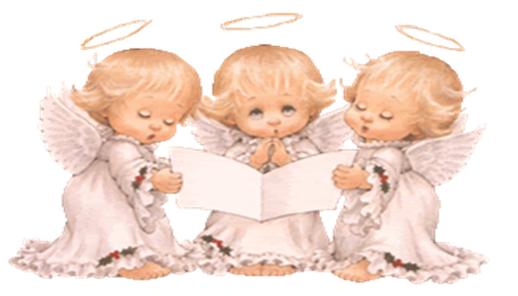           	      odpočinek Všem občanům přeje Obecní úřad Rašín